ZÁKLADNÍ ŠKOLA A MATEŘSKÁ ŠKOLA FRÝDEK-MÍSTEK, LÍSKOVEC, K SEDLIŠTÍM 320ŽÁDOST O ODKLADPOVINNÉ ŠKOLNÍ DOCHÁZKYpro školní rok 20 . ./20 . .(podle § 37 školského zákona a v souladu s § 44 a násl. správního řádu)Zákonný zástupce dítěte:                                                                                                                                            .   Příjmení, jméno, titul                                               .                                                                  .                         .   Místo trvalého pobytu				Ulice, číslo popisné			           PSČ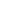       Telefon				       E-mail		                 Datová schránka                                                                                                                                            .         Adresa pro doručování písemností (není-li shodná s místem trvalého bydliště)  Žádám o odklad povinné školní docházky o jeden rok pro dítě:                                                                                                                            /               .          Příjmení, jméno, datum narození				         Rodné číslo                                               .                                                                  .                         .   Místo trvalého pobytu				Ulice, číslo popisné			           PSČpro školní rok 20 . ./20 . .                                                                                                                                            .                                                                                                                                            .            DůvodyDítě navštěvuje/nenavštěvuje MŠ (adresa MŠ)                                                                             .Ve Frýdku-Místku dne       .       . 				                                                            .Podpis zákonných zástupců dítětePřílohy:Doporučení příslušného školského poradenského zařízení (PPP nebo SPC)a současněDoporučení odborného lékaře nebo klinického psychologa